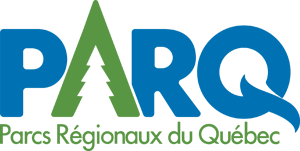 CONTRAT D’ACCRÉDITATION -  membre accréditéJe, (prénom et nom du contact principal)       					, représentant(e) dûment autorisé(e) du (nom du parc)     .M’engage à respecter les exigences et normes d’accréditation de PaRQ.Affirme que tous les renseignements fournis sont exactes et conformes à mon organisme.Signature :          	 				Date:           (Signature électronique ou manuscrite)PAIEMENT  225 $ + taxes = 258.69 $ Cochez le mode de paiement choisi	Ci-joint un chèque libellé à l’ordre de l’Association des parcs régionaux du Québec	Paiement direct (virement) pour les détenteurs de compte Desjardins entreprise. Si vous êtes dans une autre institution bancaire, vous pouvez faire un paiement en ligne (des frais de votre institution peuvent s’appliquer).Coordonnées bancaires – Caisse Desjardins Cœur-de- l'ÎleTransit succursale : 30015   Institution : 815  No. Folio : 083797-1Lors de votre transaction, confirmez votre paiement à : info.parcsregionaux@gmail.comLes frais de renouvellement d’adhésion membre accrédité sont de 500$ + taxes = 574.88$.Le renouvellement à lieu le 1er janvier.Veuillez nous faire parvenir le contrat complété par courriel (si paiement direct) ou par la poste accompagné de votre chèque à l’adresse ci-dessous. info.parcsregionaux@gmail.comAssociation des parcs régionaux du Québec151 Boulevard Sainte-Rose, Laval, Québec, H7L 1L2450 661-2225